Figure S3. Fully resolved trees from the 416 locus analysis with support values. A. Bayesian tree. B. Maximum-likelihood tree. C. Species tree.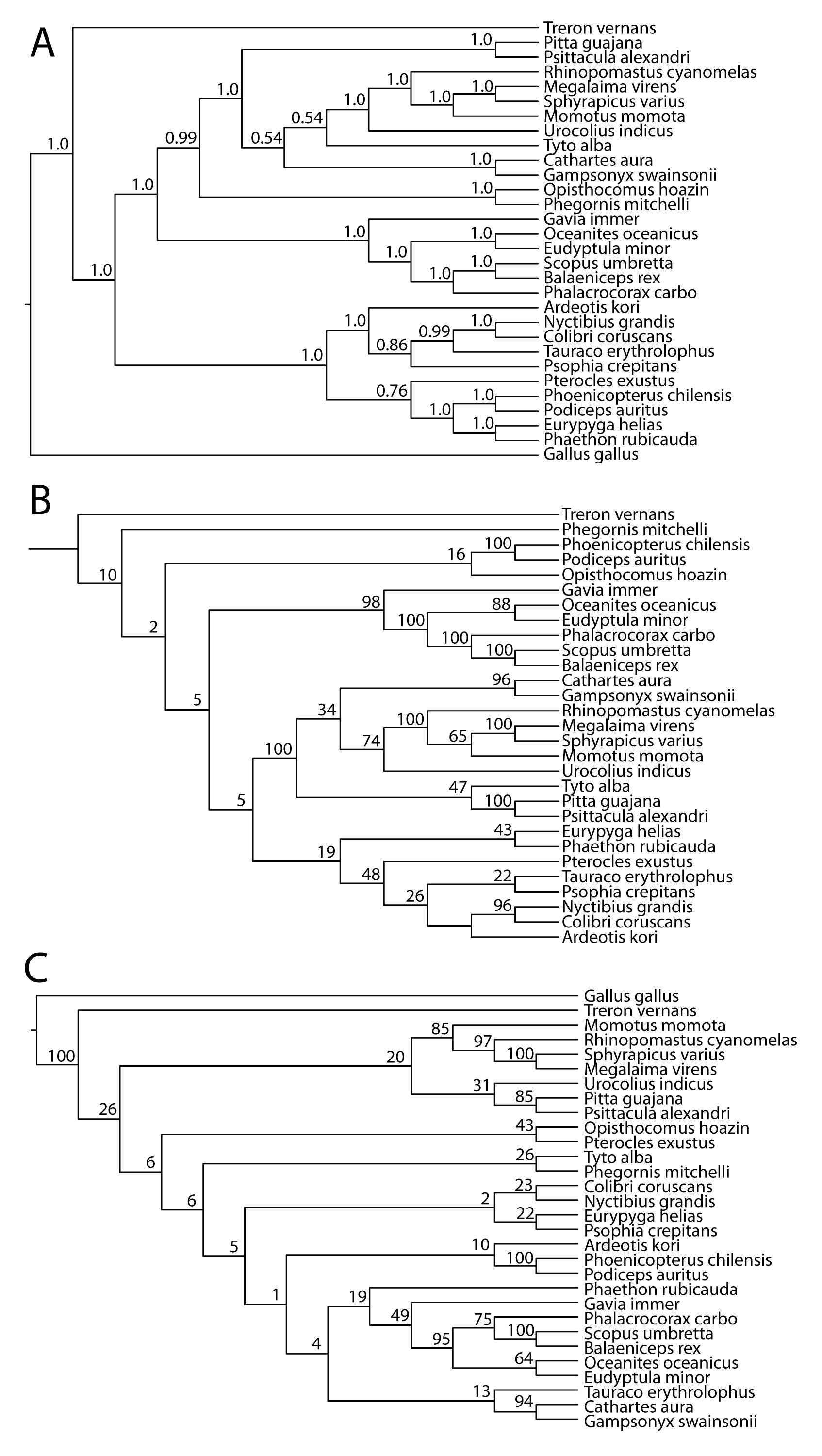 